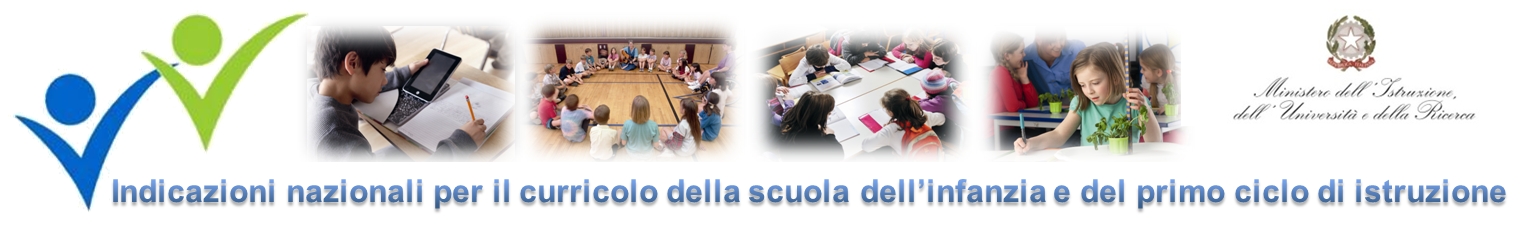 Misure di accompagnamento 2014-2015 – Competenze di baseNuovi Progetti di Formazione e Ricerca(Allegato 2)Il progetto deve comprendere approfondimenti appartenenti ad entrambi gli ambiti sottoindicati, prendendo in considerazione congiuntamente tematiche di carattere trasversale e di carattere disciplinare. Si deve pertanto barrare almeno una casella in ciascuna delle due colonne.Istituto Capofila (Istituto del primo ciclo di istruzione)Elenco istituzioni scolastiche della rete e numero partecipanti(ogni rete è costituita mediamente da 4 istituzioni scolastiche, con la presenza di tutti e tre gli ordini della scuola di base ed eventualmente ai rappresentanti della scuola secondaria di secondo grado del territorio)Gruppo di progettoprerequisiti di accessoPercorso di formazione e ricerca: DescrizionePercorso di formazione e ricerca: TempiN.B. Il percorso può essere di durata pluriennale, fermo restando che al termine del primo anno deve essere presentato un prodotto compiuto del lavoro svolto fino a quel momento.Costi previstiProdotto finale da presentare ai collegi dei docenti delle scuole aderenti alla rete e da condividere nel sito ufficiale delle Indicazioni nazionali:Data: _____________________Il Dirigente Scolastico_______________________________Tematiche trasversali temi prioritariCurricolo verticaleDidattica per CompetenzeAmbiente di apprendimentoValutazione e Certificazionetemi di sfondoCultura Scuola PersonaProfilo dello studenteCittadinanza e Costituzione InclusioneCompetenze digitaliComunità educativa e professionaleDisciplineCampi di esperienza (scuola dell’infanzia)ItalianoLingua inglese e/o seconda lingua StoriaGeografiaMatematicaScienzeMusicaarte e immagineeducazione fisicaTecnologia(anche aggregabili in aree)Altre eventuali opzioniIl progetto coinvolge l’insegnamento della religione cattolica (DPR 11/02/2010) assicurando, agli alunni che non se ne avvalgano, l’organizzazione delle previste attività alternativeCodice meccanograficoDenominazione istitutoDenominazione istitutoTel/Fax:Denominazione istitutoE-mail:ReferenteCognome e nome:ReferenteQualifica:ReferenteTel.ReferenteE-mail:Denominazione della rete:n.Codice meccanograficoDenominazione istitutoReferente dell’Istituton. ins. partecipanti alle attività laboratorialitot.tot.tot.tot.n.IstitutoNome docente Ordine e grado di scuola / disciplinaprecedenti attivita’ di formazione e ricerca sulle indicazioni nazionali del primo ciclo…………………………………………………………………………………………………………………………..…………………………………………………………………………………………………………………………..…………………………………………………………………………………………………………………………...…………………………………………………………………………………………………………………………...B)    ricadute e collegamenti con le attivita’ complessive delle scuole   ……………………………………………………………………………………………………………………………..……………………………………………………………………………………………………………………………..…………………………………………………………………………………………………………………………………………………………………………………………………………………………………………………………..iniziative relative alla continuita’ del curricolo (Dipartimenti, gruppi di lavoro, ecc.)………………………………………………………………………………………………………………………………………………………………………………………………………………………………………………………………………………………………………………………………………………………………………………………………………………………………………………………………………………………………………………………………eventuali riconoscimenti ai partecipanti ai laboratori (incentivi, FIS, ecc.)……………………………………………………………………………………………………………………………………………………………………………………………………………………………………………………………………………………………………………………………………………………………………………………………….………………………………………………………………………………………………………………………………Illustrare brevemente il percorso che si intende realizzare a. Bisogni formativi individuati dalla rete………………………………………………………………………………………………………….…………………..………………………………………………………………………………………………………………………………b. Laboratori di formazione-ricerca che si intendono avviare (numero e temi da sviluppare)………………………………………………………………………………………………………….…………………..………………………………………………………………………………………………………………………………c. Modalità organizzative dei laboratori (metodologia, conduzione, durata)  ………………………………………………………………………………………………………….…………………..………………………………………………………………………………………………………………………………d. Attività di sperimentazione in classe e sua articolazione (tempi e modalità)………………………………………………………………………………………………………….…………………..………………………………………………………………………………………………………………………………e. Modalità di documentazione del percorso formativo e di ricerca e prodotti attesi (siti, dossier, repertori,…)………………………………………………………………………………………………………….…………………..………………………………………………………………………………………………………………………………f. Azioni di disseminazione nelle scuole della rete delle esperienze realizzate   ………………………………………………………………………………………………………………………………...   ………………………………………………………………………………………………………………………………….AttivitàPeriodo di svolgimentoattività laboratorio di ricerca-formazionemicro-sperimentazione in classeDocumentazione e pubblicizzazioneEventuali sviluppi (specificare)Fondi assegnati dal MIUR ALTRI Fondi  Costi docenzaa) esperti, tutorB) coordinatori, documentalisti, referenti interniC) rimborso speseSpese amministrative e gestionali (max 4%) Documentazione e produzione materialeLogistica e funzionamentoAltro………………………………….tot.Relazione scrittaPresentazione PowerPointDescrizione di attività didatticheRegistrazioni video o audioItinerario di lavoroDescrizione della metodologia di formazioneAltro: ________________________________________________________________________Altro: ________________________________________________________________________Il sottoscritto, dirigente scolastico………………………………………………..dell’Istituto capofila della rete “________________________________________________”, si impegna a sviluppare il progetto di formazione, sulle Indicazioni nazionali per il curricolo della scuola dell’Infanzia e del primo ciclo d’istruzione, rispettando il protocollo di ricerca-azione così come è stato condiviso nell’incontro collegiale del 10 dicembre 2012. Data: _____________________							Il Dirigente Scolastico						_______________________________